 Специалисты центра здоровья приняли  участие в массовой Акции  для населения   в рамках Всемирного  Дня  здоровья в 2019г. 04.04.2019-05.04.2019г  на базе городской библиотеки им. А.С. П ушкина  ,в рамках Х Молодежного  форума « За здоровый образ  жизни»-  участие в образовантельной   площадке Агенства  стратегических  инициатив  « Точка  кипения» .  ОБСЛЕДОВАНО  более 100 детей и подростков.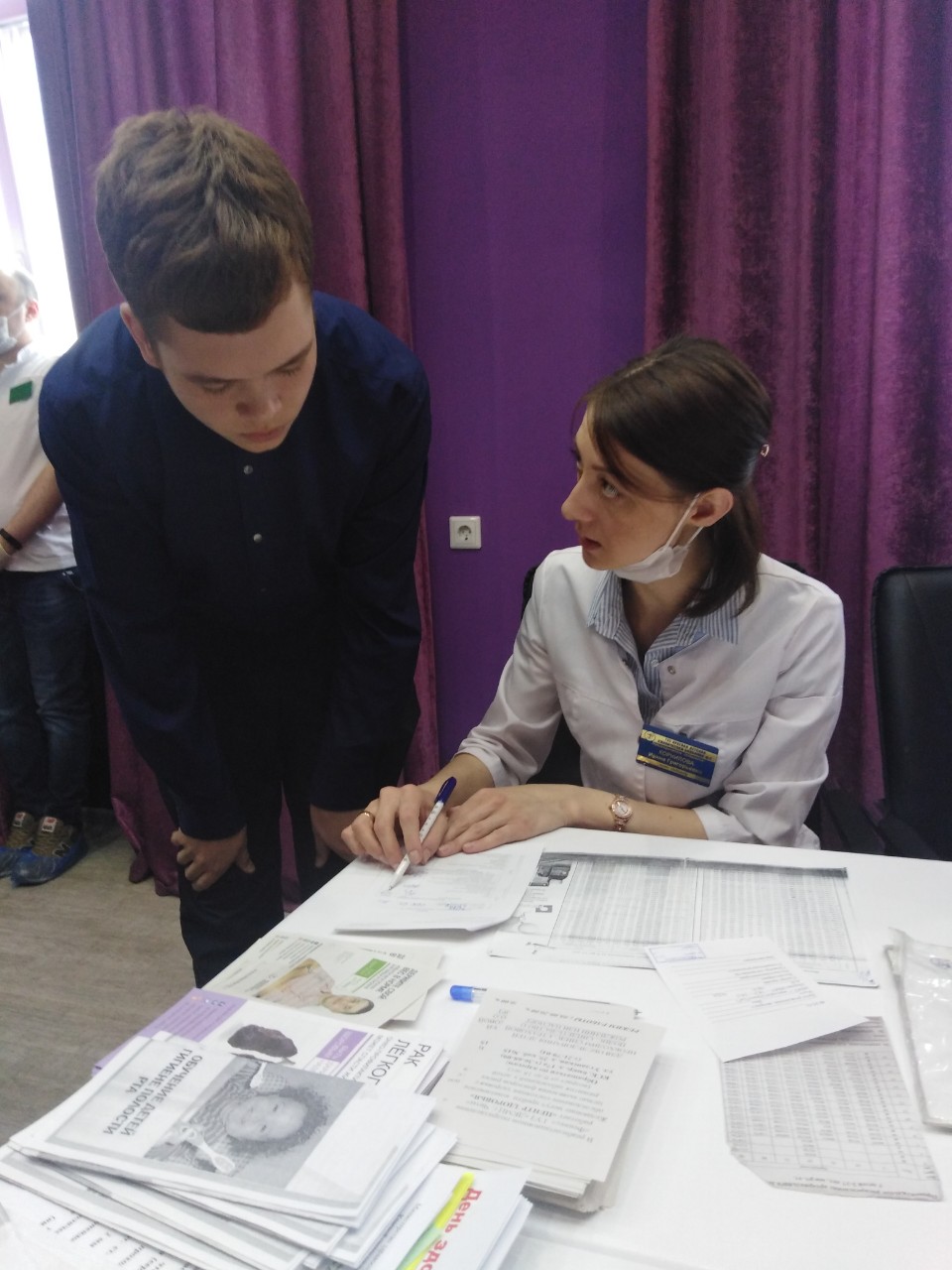 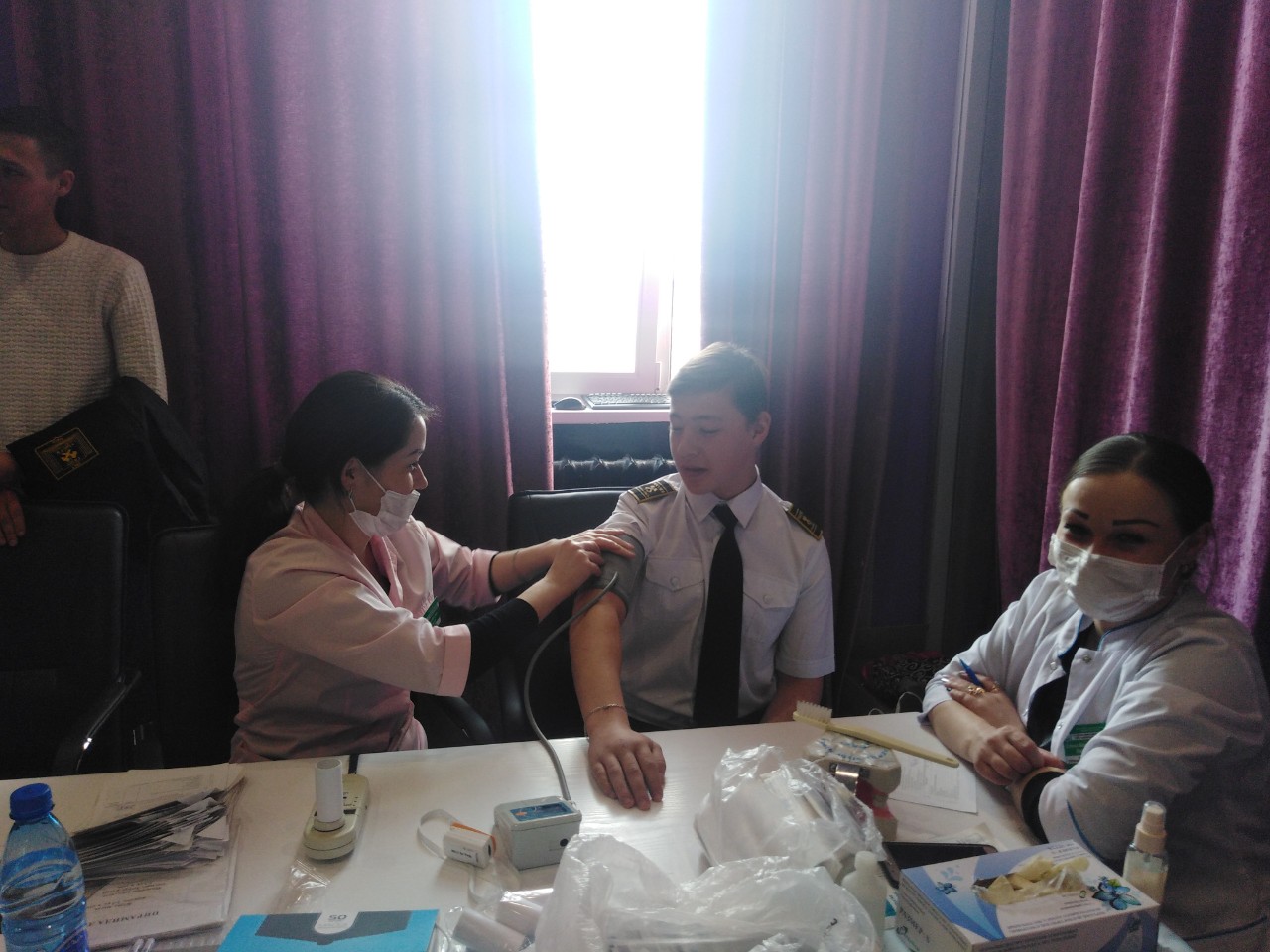 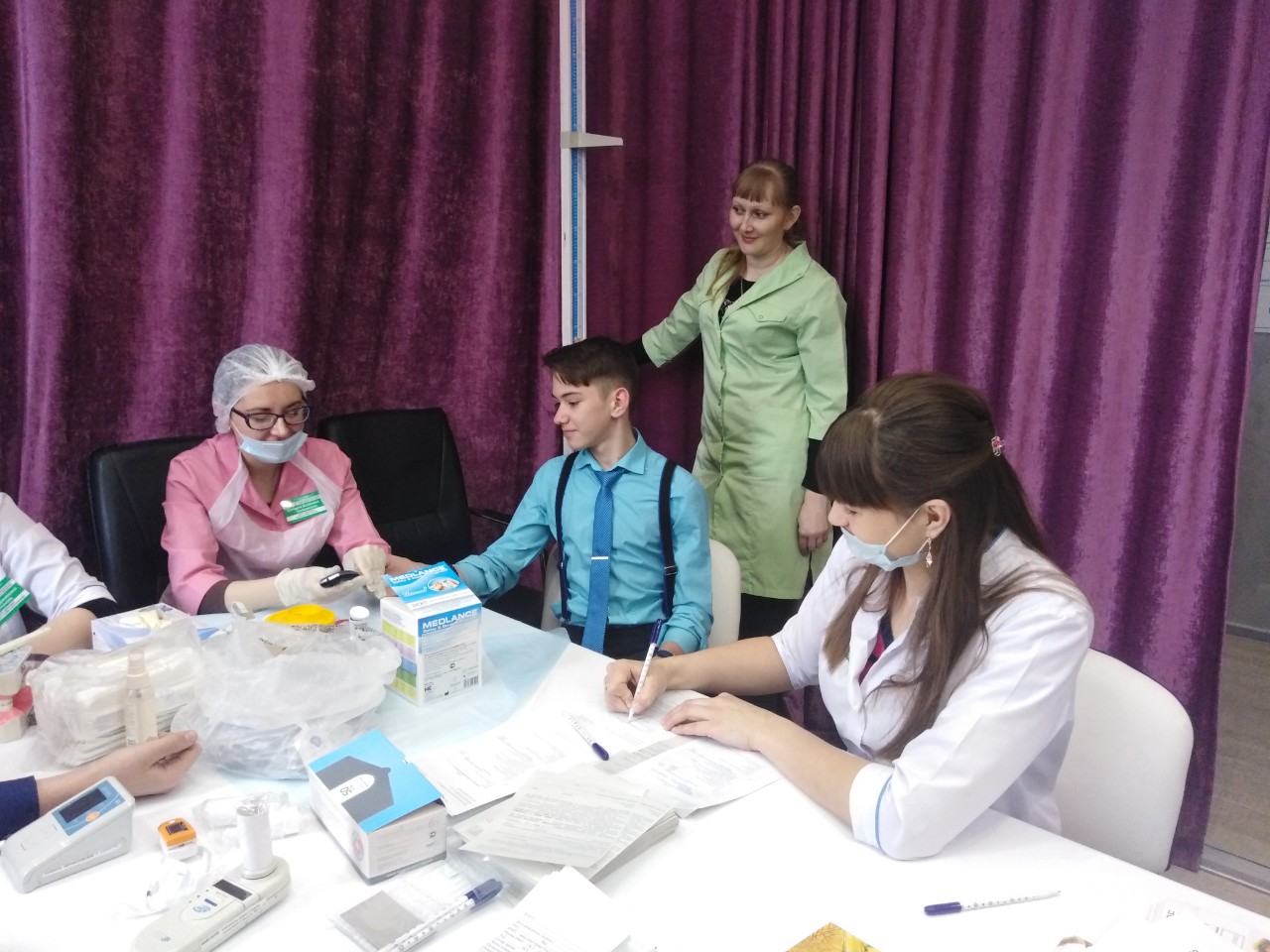 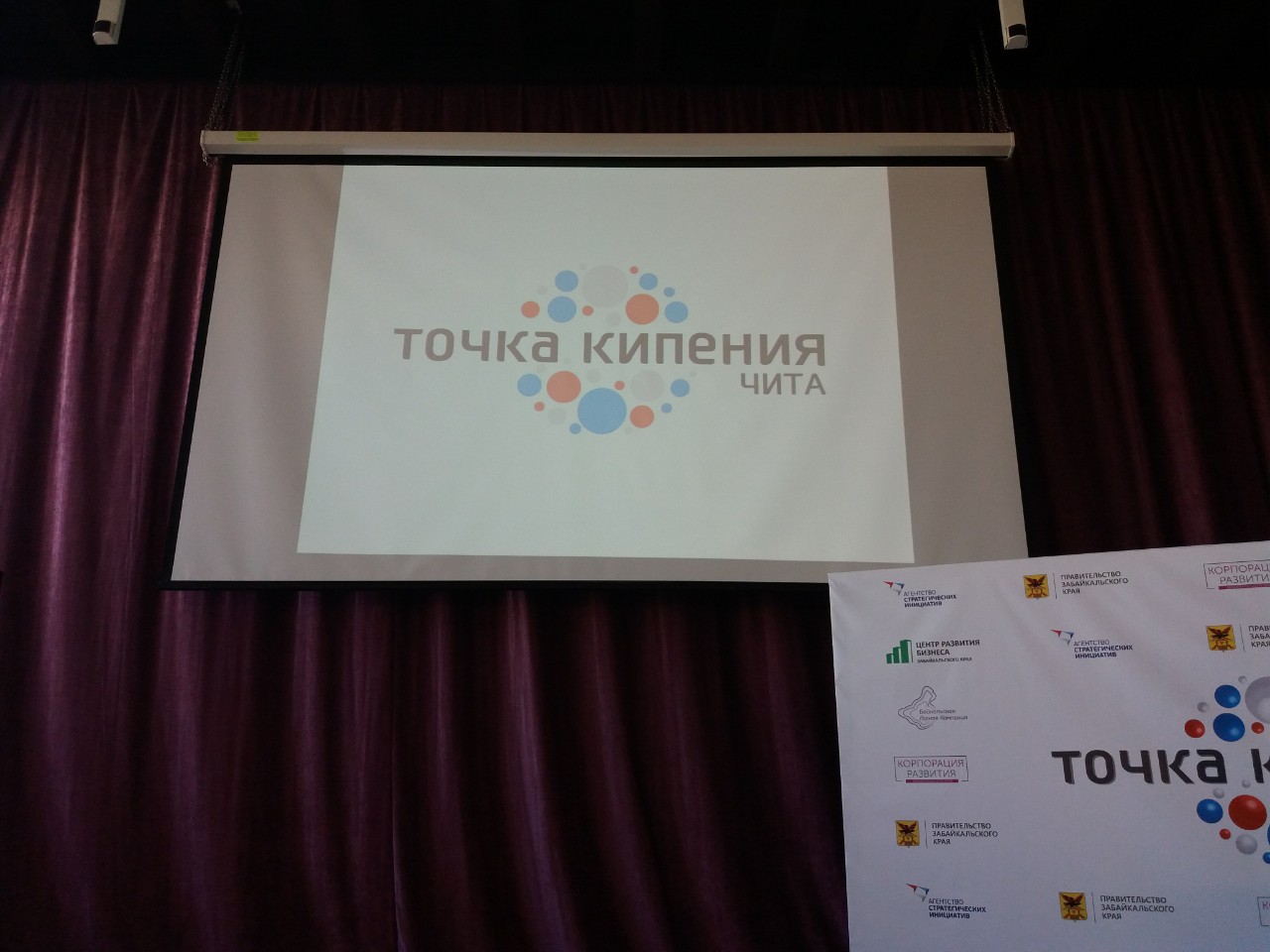 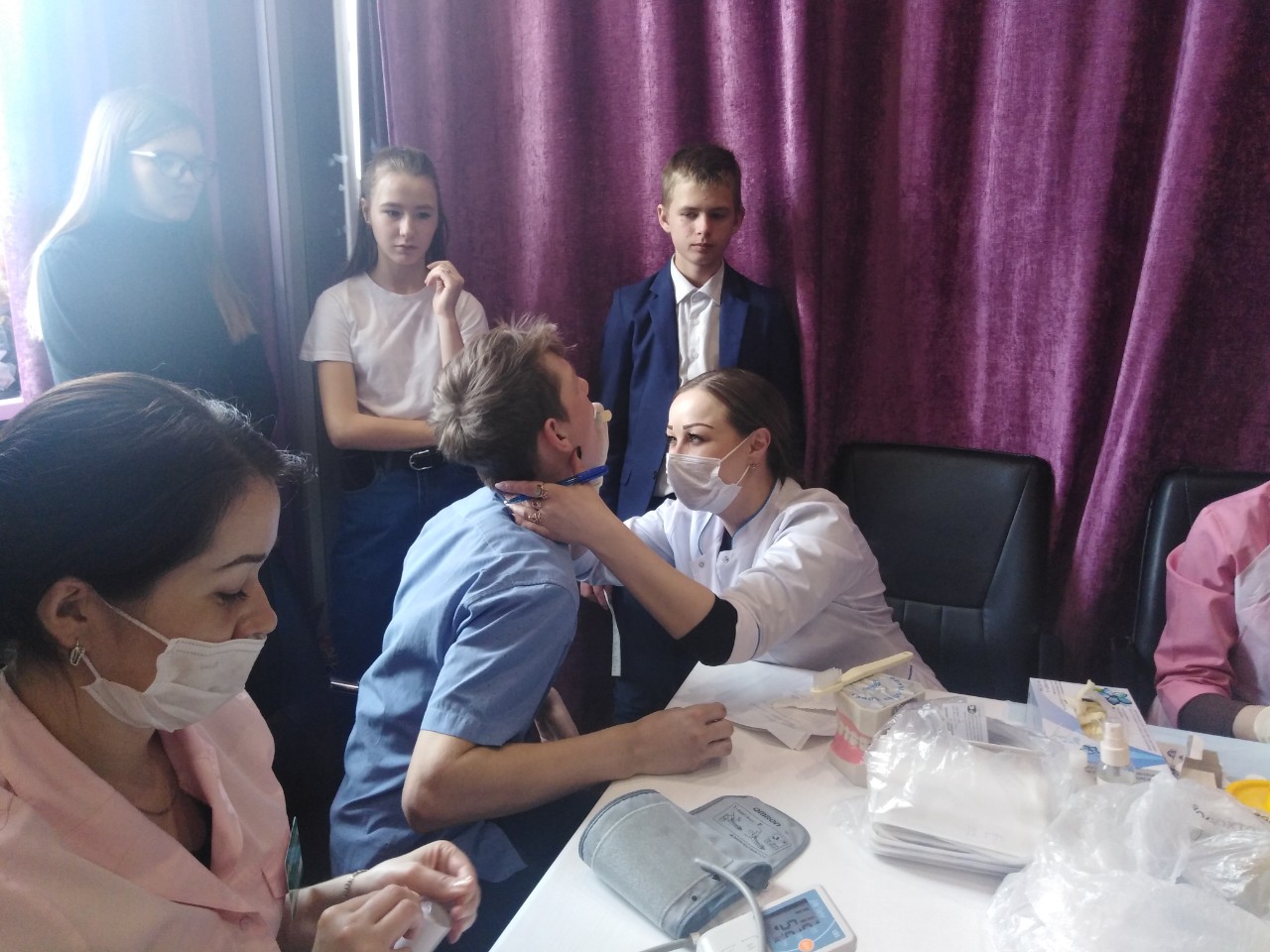 